                                          РОССИЙСКАЯ ФЕДЕРАЦИЯ                                                   Ивановская область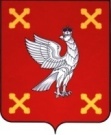 Администрация  Шуйского муниципального районаПОСТАНОВЛЕНИЕот 25.04.2019 № 385-пг. ШуяО подготовке документации по планировке и межеванию территории: «Проект планировки и межевания территории для размещения линейного объекта «Подключение сети газораспределения для последующей газификации 24 жилых домов д. Панютино Шуйского района Ивановской области»В соответствии со статьями 45, 46 Градостроительного кодекса Российской Федерации, Федеральным законом  от 06.10.2003 № 131-ФЗ «Об общих принципах организации местного самоуправления в Российской Федерации», Уставом Шуйского муниципального района, в целях обеспечения устойчивого развития территории, установления границ земельного участка, предназначенного для подключения сети газораспределения для последующей газификации 24 жилых домов 
д. Панютино Шуйского района Ивановской области, с учетом 
п. 1 протокола заседания комиссии по землепользованию и застройке Шуйского муниципального района от 12.04.2019 № 11, Администрация Шуйского муниципального района постановляет:Принять решение о подготовке документации по планировке и межеванию территории: «Подключение сети газораспределения для последующей газификации 24 жилых домов д. Панютино Шуйского района Ивановской области» (далее – Проект планировки и межевания территории).Утвердить техническое задание на разработку Проекта планировки и межевания территории согласно приложению № 1 к настоящему постановлению.Предложения о порядке, сроках подготовки и содержании Проекта планировки и межевания территории принимаются в письменном виде в здании Администрации Шуйского муниципального района по адресу: Ивановская область, г. Шуя, пл. Ленина, д.7, каб. 19 (Отдел муниципального хозяйства и градостроительной деятельности), в рабочее время со дня опубликования настоящего постановления. Предложения подаются в письменном виде и должны быть подписаны с указанием фамилии, имени, отчества, места жительства (для физических лиц), юридического и фактического адреса, подписи и расшифровки подписи руководителя, заверенных печатью (для юридических лиц).Опубликовать настоящее постановление на официальном сайте Администрации Шуйского муниципального района Ивановской области, на сайте Введенского сельского поселения Шуйского муниципального района Ивановской области и в порядке, установленном для официального опубликования муниципальных правовых актов Введенского сельского поселения Шуйского муниципального района Ивановской области, в течение трех дней с момента его подписания.  Контроль за исполнением настоящего постановления возложить на заместителя главы администрации Николаенко В.В. Постановление вступает в силу с момента его подписания.Глава Шуйского муниципального района                                 С.А. Бабанов                                                                                                  Приложение № 1к постановлению АдминистрацииШуйского муниципального района                                                                                                от 25.04.2019 № 385-пТЕХНИЧЕСКОЕ ЗАДАНИЕ НА ПОДГОТОВКУдокументации по планировке и межеванию территории: «Проект планировки и межевания территории для размещения линейного объекта «Подключение сети газораспределения для последующей газификации 24 жилых домов 
д. Панютино Шуйского района Ивановской области»                                                                                                  Приложение № 2к постановлению АдминистрацииШуйского муниципального района                                                                                                от 25.04.2019 № 385-пМаршрут прохождения трассы планируемого к размещениюлинейного объекта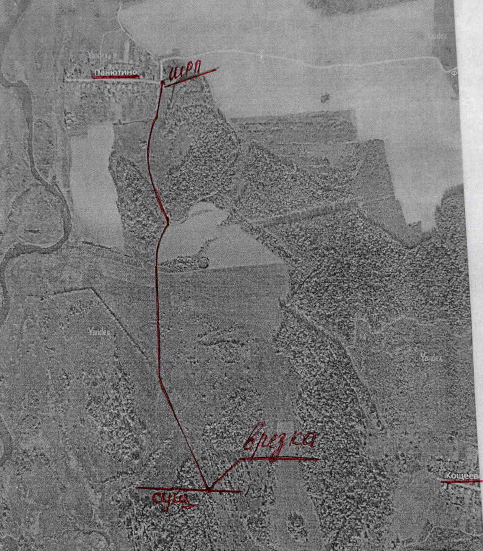   № п/пПеречень основных
требованийСодержание требований1231Основание для разработки документацииПостановление Администрации Шуйского муниципального района «О подготовке документации по планировке и межеванию территории: «Проект планировки и межевания территории для размещения линейного объекта «Подключение сети газораспределения для последующей газификации 24 жилых домов д. Панютино Шуйского района Ивановской области» от 25.04.2019 № 385-п2ЗаказчикТоварищество собственников недвижимости «ПАНЮТИНО»3ИсполнительПроектная организация4Цель разработки и задачи проектаЦель – обеспечение процесса архитектурно-строительного проектирования, строительства и ввода в эксплуатацию планируемого к размещению линейного объекта.Задачи:- определение зоны планируемого размещения линейного объекта в соответствии с документами территориального планирования муниципального района;- определение границ формируемых земельных участков, планируемых для предоставления под строительство планируемого к размещению линейного объекта;- определение границ земельных участков, предназначенных для размещения линейного объекта;- разработка проекта зоны с особыми условиями           использования территории планируемого к размещению линейного объекта;- обеспечение публичности и открытости градостроительных решений.5Базовая градостроительная документация- Генеральный план Введенского сельского поселения (в действующей редакции);- Правила землепользования и застройки Введенского сельского поселения, утвержденные Решением совета Шуйского муниципального района от 08.12.2017 №117;Работы по подготовке документации по планировке территории (проект планировки территории и проект межевания территории) ранее не выполнялись.6Описание проектируемой территории с указаниемее наименования и основных характеристик Наименование элемента планировочной структуры:Проектируемая территория, предназначенная для размещения линейного объекта (газораспределительной сети), располагается по адресу: Ивановская область, Шуйский район, д. Панютино.Вид планируемого к размещению линейного объекта – газораспределительная сеть.Маршрут прохождения трассы планируемого к размещению линейного объекта – указан в Приложении №2 к Постановлению Администрации Шуйского муниципального района «О подготовке документации по планировке и межеванию территории: «Проект планировки и межевания территории для размещения линейного объекта «Подключение сети газораспределения для последующей газификации 24 жилых домов д. Панютино Шуйского района Ивановской области» от 25.04.2019 № 385-п7Нормативная правовая и методическая базаГрадостроительный кодекс Российской Федерации. от 29.12.2004 N 190-ФЗ (в действующей редакции);Земельный кодекс Российской Федерации от 25.10.2001 N 136-ФЗ (ред. от 03.07.2016(в действующей редакции);Схемы территориального планирования Российской Федерации (в действующей редакции);Постановление Правительства Ивановской области от 06.11.2009 N 313-п «Об утверждении нормативов градостроительного проектирования Ивановской области» (в действующей редакции);;Схема территориального планирования Ивановской области, утвержденная Постановлением Правительства Ивановской области от 09.09.2009 N 255-п (в действующей редакции);Закон Ивановской области от 14.07.2008 N 82-ОЗ «О градостроительной деятельности на территории Ивановской области» (в действующей редакции);Закон Ивановской области от 31.12.2002 N 111-ОЗ «О бесплатном предоставлении земельных участков в собственность гражданам Российской Федерации» (в действующей редакции);Генеральный план Введенского сельского поселения (в действующей редакции);Правила землепользования и застройки Введенского сельского поселения, утвержденные Решением совета Шуйского муниципального района от 08.12.2017 №117;СП 42.13330.2011 «Градостроительство. Планировка и застройка городских и сельских поселений» (в действующей редакции);;СНиП 11-04-2003 «Инструкция о порядке разработки, согласования, экспертизы и утверждения градостроительной документации» (в части не противоречащей действующему законодательству) (в действующей редакции);СП 11-112-2001 «Порядок разработки и состав раздела "Инженерно-технические мероприятия гражданской обороны. Мероприятия по предупреждению чрезвычайных ситуаций" градостроительной документации для территорий городских и сельских поселений, других муниципальных образований» (в действующей редакции); Федеральный закон «Технический регламент о требованиях пожарной безопасности» от 22.07.2008 N 123-ФЗ (в действующей редакции); СП 47.13330.2012 «Инженерные изыскания для строительства. Основные положения» (в действующей редакции); СП 11-104-97 «Инженерно-геодезические изыскания для строительства» (в действующей редакции); Инструкция о порядке контроля и приемки геодезических, топографических и картографических работ. ГКИНП (ГНТА) 17-004-99 (в действующей редакции);и иные нормативные правовые акты Российской Федерации, Ивановской области, Шуйского района Ивановской области, Введенского сельского поселения Шуйского района Ивановской области.8Основные требования к составу и содержанию документации В состав работ по подготовке документации по планировке территории входят:Проект планировки территории.Проект межевания территории в составе проекта планировки. I.  Проект планировки территории.Проект планировки территории состоит из основной части, которая подлежит утверждению, и материалов по ее обоснованию.ОСНОВНАЯ (УТВЕРЖДАЕМАЯ) ЧАСТЬ ПРОЕКТА ПЛАНИРОВКИ ТЕРРИТОРИИОсновная часть проекта планировки территории включает в себя графическую и текстовую части.Материалы основной (утверждаемой) части проекта планировки территории в графической части должны содержать:Чертеж границ зоны планируемого размещения линейного объекта в масштабе М 1:500 - 1:2000, на котором отображаются:действующие и проектируемые красные линии, подлежащие отмене красные линии; координаты концевых, поворотных точек с ведомостью координат; номера кадастровых кварталов.дороги, улицы, проезды, объекты транспортной инфраструктуры;объекты инженерной инфраструктуры, границы планировочных ограничений от объектов инженерной инфраструктуры;границы зон планируемого размещения объектов жилого, социально-культурного и коммунально-бытового назначения, иных объектов капитального строительства. На чертеже отображаются – красные линии; границы элементов планировочной структуры (градостроительных комплексов, кварталов, микрорайонов, иных элементов); номера кварталов; наименования существующих улиц, обозначение проектируемых улиц; границы проектируемой территории; границы и (или) фрагменты границ муниципальных образований (муниципального района, сельского поселения, городского округа) и населенного пункта, на территории которых осуществляется проектирование.Материалы основной (утверждаемой) части проекта планировки территории в текстовой части должны содержать: положения о размещении объектов капитального строительства федерального, регионального или местного значения, включающие сведения о зонах размещения объектов капитального строительства и их видах, красных линиях; о градостроительных регламентах, установленных правилами землепользования и застройки.МАТЕРИАЛЫ ПО ОБОСНОВАНИЮ ПРОЕКТА ПЛАНИРОВКИ ТЕРРИТОРИИМатериалы по обоснованию проекта планировки включают графические материалы и пояснительную записку.Графическая часть выполняется на топографической подоснове в масштабе М 1:500 - 1:2000.Материалы по обоснованию проекта планировки территории в графической части должны содержать:Схему расположения элемента планировочной структуры (схема размещения проектируемой территории в структуре поселения) в масштабе М 1:4000 - М 1:10000, на которой отображаются:границы проектируемой территории; зоны различного функционального назначения в соответствии с документами территориального планирования;основные планировочные и транспортно-коммуникационные связи.Схему использования территории в период подготовки проекта планировки (опорный план) в масштабе М 1:500 - 1:2000, на котором отображаются:действующие и проектируемые красные линии, подлежащие отмене красные линии;существующая застройка с характеристикой зданий и сооружений по назначению, этажности и капитальности;границы земельных участков по формам собственности, в том числе выделенных под проектирование;существующая улично-дорожная сеть с указанием типов покрытия проезжих частей;существующие транспортные сооружения, сооружения и коммуникации инженерной инфраструктуры.Схему организации улично-дорожной сети и схему движения транспорта на соответствующей территории в масштабе М 1:500 - 1:2000, на которой отображаются:улицы и дороги с указанием их категории, класса;хозяйственные проезды и скотопрогоны;объекты транспортной инфраструктуры, в том числе эстакады, путепроводы, мосты, тоннели, пешеходные переходы;остановочные пункты всех видов общественного транспорта;сооружения и устройства для хранения и обслуживания транспортных средств (в том числе подземные);Схему границ зон с особыми условиями использования территории в масштабе М 1:500 - 1:2000, на которой отображаются: границы охранных, санитарно-защитных, водоохранных зон; зон санитарной охраны источников водоснабжения; зон охраны памятников истории и культуры, особо охраняемых природных территорий; границы иных зон с особыми условиями использования территории; месторождения полезных ископаемых.При небольшом количестве зон с особыми условиями использования территории схема может быть совмещена со схемой использования территории в период подготовки проекта планировки.Схему границ территорий объектов культурного наследия в масштабе М 1:500 - 1:2000 (при необходимости), на которой отображаются: объекты и границы территории объектов культурного наследия, включенных в единый государственный реестр объектов культурного наследия (памятников истории и культуры) народов Российской Федерации; границы территории вновь выявленных объектов культурного наследия.При небольшом количестве объектов культурного наследия схема может быть совмещена со схемой использования территории в период подготовки проекта планировки.Схему, отображающую местоположение существующих объектов капитального строительства в масштабе М 1:500 - 1:2000, на которой отображаются: действующие и проектируемые красные линии, подлежащие отмене красные линии; номера кадастровых кварталов.дороги, улицы, проезды, объекты транспортной инфраструктуры;здания, строения, объекты незавершенного строительства;план трассы с указанием пикетов, углов поворота;основные технико-экономические показатели газораспределительной сетиИные необходимые материалы в графической форме для обоснования положений о планировке территории.На всех чертежах отображаются – красные линии; границы элементов планировочной структуры (градостроительных комплексов, кварталов, микрорайонов, иных элементов); номера кварталов; наименования существующих улиц, обозначение проектируемых улиц; границы проектируемой территории; границы и (или) фрагменты границ муниципальных образований (муниципального района, сельского поселения, городского округа) и населенного пункта, на территории которых осуществляется проектирование.Объединение нескольких чертежей в один допускается при условии обеспечения читаемости линий и условных обозначений графических материалов.Пояснительная записка обосновывающей части проекта планировки в текстовой части должна содержать:обоснование параметров линейного объекта, планируемого к размещению (категория, протяженность, проектная мощность, пропускная способность, основные   параметры продольного, поперечного профиля и др.);обоснование размещения линейного объекта на планируемой территории (ведомость земельных участков разных форм собственности; ведомость земель различных категорий по трассе линейного объекта и мероприятия по переводу земель из одной категории в другую (при необходимости); сведения о пересечений трассы линейного объекта с естественными и искусственными препятствиями; сведения о пересечениях объекта с автомобильными и железными дорогами и сетями инженерно-технического обеспечения, сведения об пересекаемых инженерных коммуникациях);обоснование размещения линейного объекта с учетом особых условий использования территорий и мероприятий по сохранению объектов культурного наследия;описание и обоснование мероприятий по защите территории от чрезвычайных ситуаций природного и техногенного характера, проведение мероприятий по гражданской обороне и пожарной безопасности;иные вопросы планировки территории.II.  Проект межевания территории. Проект межевания территории включает в себя чертежи межевания территории на топографической подоснове в масштабе М 1:500 - 1:2000, на которых отображаются:красные линии, утвержденные в составе проекта планировки территории;линии отступа от красных линий в целях определения места допустимого размещения зданий, строений, сооружений;границы образуемых и изменяемых земельных участков на кадастровом плане территории, условные номера образуемых земельных участков;границы территорий объектов культурного наследия;границы зон с особыми условиями использования территорий;границы зон действия публичных сервитутов.Для размещения линейных объектов транспортной инфраструктуры федерального значения, регионального значения или местного значения, проект межевания территории включает в себя чертежи межевания территории, на которых отображаются границы существующих и (или) подлежащих образованию земельных участков, в том числе предполагаемых к изъятию для государственных или муниципальных нужд, для размещения таких объектов.В проекте межевания территории также должны быть указаны:площадь образуемых и изменяемых земельных участков и их частей;образуемые земельные участки, которые после образования будут относиться к территориям общего пользования или имуществу общего пользования;вид разрешенного использования образуемых земельных участков в соответствии с проектом планировки территории в случаях, предусмотренных Градостроительным кодексом РФ.К чертежам межевания должна прилагаться ведомость координат поворотных точек границ земельных участков и предлагаемых проектом к установлению публичных сервитутов.9Проектные материалы, передаваемые ЗаказчикуПо окончании работ Подрядчик передает Заказчику:Проект планировки территории.Проект межевания территории в составе проекта планировки.Результаты работ предоставляются в 4-х (двух) экземплярах в сброшюрованном виде, а также в 1 (одном) экземпляре в электронном виде:текстовая часть в формате Microsoft Word (*.doc,*.docx), Adobe Reader (*pdf) и (или) JPEG-рисунок;графическая часть в формате Adobe Reader (*pdf) и dwg.10Согласование документации Выполняется Заказчиком путем направления подготовленной документации в Администрацию Шуйского муниципального района 11Особые требованияПодрядчик обязуется:подготовить документацию по планировке территории (проект планировки территории с проектом межевания в составе проекта планировки) в бумажном и электронном виде для проведения публичных слушаний, в соответствии с Градостроительным кодексом Российской Федерации;при необходимости откорректировать документацию по планировке территории (проект планировки территории с проектом межевания в составе проекта планировки) в соответствии с поступившими замечаниями, предложениями и рекомендациями в процессе проведения публичных слушаний.Подрядчик участвует в процессе проведения публичных слушаний  и предоставляет демонстрационные материалы, которые необходимы для проведения публичных слушаний. 12Порядок приемки выполненных работ Заказчик передает на основании заявления в  Администрацию Шуйского муниципального района Документацию по проекту планировки и проекту межевания территории в объеме согласованном с заказчиком.Исполнитель принимает участие в организации и проведении публичных слушаний, предоставляет необходимые демонстрационные материалы.По результатам рассмотрения проектных материалов на публичных слушаниях, при необходимости, исполнитель вносит изменения и дополнения в документацию по планировке и проекту межевания территории.